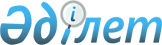 Об утверждении Правил получения гражданами Республики Казахстан, оралманами, а также иностранцами и лицами без гражданства, постоянно проживающими на территории Республики Казахстан, гарантированного объема бесплатной медицинской помощиПриказ Министра здравоохранения и социального развития Республики Казахстан от 13 мая 2015 года № 344. Зарегистрирован в Министерстве юстиции Республики Казахстан 16 июня 2015 года № 11361.       Сноска. Заголовок в редакции приказа Министра здравоохранения РК от 04.08.2017 № 589 (вводится в действие с 01.01.2018).       В соответствии c подпунктом 77) пункта 1 статьи 7 Кодекса Республики Казахстан от 18 сентября 2009 года "О здоровье народа и системе здравоохранения" ПРИКАЗЫВАЮ:      1. Утвердить прилагаемые Правила получения гражданами Республики Казахстан, оралманами, а также иностранцами и лицами без гражданства, постоянно проживающими на территории Республики Казахстан, гарантированного объема бесплатной медицинской помощи.      Сноска. Пункт 1 в редакции приказа Министра здравоохранения РК от 04.08.2017 № 589 (вводится в действие с 01.01.2018).
      2. Департаменту организации медицинской помощи Министерства здравоохранения и социального развития Республики Казахстан обеспечить:      1) государственную регистрацию настоящего приказа в Министерстве юстиции Республики Казахстан;      2) в течение десяти календарных дней после государственной регистрации настоящего приказа направление на официальное опубликование настоящего приказа в периодических печатных изданиях и в информационно- правовой системе нормативных правовых актов Республики Казахстан "Әділет";      3) размещение настоящего приказа на интернет-ресурсе Министерства здравоохранения и социального развития Республики Казахстан.      3. Контроль за исполнением настоящего приказа возложить на вице-министра здравоохранения и социального развития Республики Казахстан Цой А. В.      4. Настоящий приказ вводится в действие по истечении десяти календарных дней после дня его первого официального опубликования. Правила
получения гражданами Республики Казахстан, оралманами, а также иностранцами и лицами без гражданства, постоянно проживающими на территории Республики Казахстан, гарантированного объема бесплатной медицинской помощи       Сноска. Правила в редакции приказа Министра здравоохранения РК от 04.08.2017 № 589 (вводится в действие с 01.01.2018). Глава 1. Общие положения      1. Настоящие правила определяют порядок получения гражданами Республики Казахстан, оралманами, а также иностранцами и лицами без гражданства, постоянно проживающими на территории Республики Казахстан (далее – население) гарантированного объема бесплатной медицинской помощи.       2. Гарантированный объем бесплатной медицинской помощи (далее - ГОБМП) – объем медицинской помощи, предоставляемой за счет бюджетных средств, гражданам Республики Казахстан, оралманам, а также иностранцам и лицам без гражданства, постоянно проживающим на территории Республики Казахстан в соответствии с подпунктом 99) статьи 1 Кодекса Республики Казахстан от 18 сентября 2009 года "О здоровье народа и системе здравоохранения" (далее – Кодекс). Глава 2. Порядок получения гражданами Республики Казахстан, оралманами, а также иностранцами и лицами без гражданства, постоянно проживающими на территории Республики Казахстан гарантированного объема бесплатной медицинской помощи       3. В соответствии c пунктом 2 статьи 34 Кодекса в гарантированный объем бесплатной медицинской помощи входят:      1) скорая медицинская помощь и санитарная авиация;      2) амбулаторно-поликлиническая помощь при социально значимых заболеваниях, заболеваниях, представляющих опасность для окружающих, включающая:      первичную медико-санитарную помощь;      консультативно-диагностическую помощь по направлению специалиста первичной медико-санитарной помощи и профильных специалистов;      3) стационарная помощь при социально значимых заболеваниях, заболеваниях, представляющих опасность для окружающих:       по направлению специалиста первичной медико-санитарной помощи или медицинской организации в рамках планируемого количества случаев госпитализации уполномоченным органом;       по экстренным показаниям – вне зависимости от наличия направления специалиста первичной медико-санитарной помощи или медицинской организации;      4) стационарозамещающая помощь при социально значимых заболеваниях, заболеваниях, представляющих опасность для окружающих по направлению специалиста первичной медико-санитарной помощи или медицинской организации;      5) профилактические прививки. Параграф 1. Порядок получения скорой медицинской помощи и медицинской помощи в форме санитарной авиации       4. Скорая медицинская помощь предоставляется населению в соответствии с подпунктом 3) пункта 1 статьи 10 Кодекса, местным органом государственного управления здравоохранения области (города республиканского значения, столицы), с учетом численности, плотности и возрастного состава населения, особенностей застройки, насыщенности района промышленными предприятиями, крупными сельскохозяйственными комплексами, наличием и состоянием транспортных магистралей, интенсивности движения и других особенностей региона.      Скорая медицинская помощь в рамках гарантированного объема бесплатной медицинской помощи включает:      1) оказание медицинской помощи по экстренным показаниям;      2) доставку пациентов в медицинские организации по экстренным показаниям, а также при необходимости транспортировки органов (части органов) и тканей для последующей трансплантации;      3) медицинское обеспечение массовых мероприятий (общественные, культурно-массовые, спортивные) районного, областного, республиканского значения по согласованию с уполномоченным органом или местным исполнительным органом.      5. Санитарная авиация предоставляется населению для оказания экстренной медицинской помощи при невозможности оказания медицинской помощи из-за отсутствия специалистов соответствующей квалификации в медицинской организации по месту нахождения пациента и (или) медицинского оборудования, либо транспортировки больного, а также органов (части органов) и тканей для последующей трансплантации в соответствующую медицинскую организацию воздушным и наземным транспортом.       Скорая медицинская помощь и медицинская помощь в форме санитарной авиации предоставляется в соответствии с Правилами оказания скорой медицинской помощи в Республике Казахстан, утвержденными приказом Министра здравоохранения Республики Казахстан от 3 июля 2017 года № 450 (зарегистрированный в Реестре государственной регистрации нормативных правовых актов под № 15473). Параграф 2. Порядок получения амбулаторно-поликлинической помощи при социально значимых заболеваниях, заболеваниях, представляющих опасность для окружающих      6. Первичная медико-санитарная помощь (далее – ПМСП) оказывается в виде доврачебной или квалифицированной медицинской помощи без круглосуточного медицинского наблюдения, включающая:      1) диагностику и лечение наиболее распространенных заболеваний, а также травм, отравлений и других неотложных состояний;       2) санитарно-противоэпидемические (профилактические) мероприятия в очагах инфекционных заболеваний;        3) гигиеническое обучение населения, охрану семьи, материнства, отцовства и детства;       4) разъяснительную работу по безопасному водоснабжению и рациональному питанию населения.      Организация первичной медико-санитарной помощи осуществляется органами местного государственного управления.       Деятельность организаций, оказывающих первичную медико-санитарную помощь, строится по территориальному принципу в целях обеспечения доступности медицинской помощи по месту жительства и (или) прикрепления с учетом права выбора медицинской организации.       Порядок предоставления ПМСП и прикрепление к организациям ПМСП осуществляется в соответствии с Правилами оказания ПМСП и Правилами прикрепления граждан к организациям первичной медико-санитарной помощи, утвержденными приказом Министра здравоохранения и социального развития Республики Казахстан от 28 апреля 2015 года № 281 (зарегистрированный в Реестре государственной регистрации нормативных правовых актов под № 11268).      7. Консультативно-диагностическая помощь (далее – КДП) предоставляется в форме специализированной медицинской помощи без круглосуточного медицинского наблюдения по направлению специалиста ПМСП и профильных специалистов и оказывается:      1) консультативно-диагностическими центрами;      2) консультативно-диагностическими поликлиниками;      3) консультативно-диагностическими отделениями.       Порядок предоставления населению КДП проводится в соответствии с Правилами предоставления консультативно-диагностической помощи утвержденными приказом и.о. Министра здравоохранения и социального развития Республики Казахстан от 28 июля 2015 года №626 (зарегистрированный в Реестре государственной регистрации нормативных правовых актов под № 11958). Параграф 3. Порядок получения стационарной помощи      8. Стационарная медицинская помощь предоставляется в форме доврачебной, квалифицированной, специализированной медицинской помощи, в том числе с применением высокотехнологических медицинских услуг, с медицинским наблюдением.      Госпитализация пациента в стационар в рамках ГОБМП осуществляется:      1) в плановом порядке - по направлению специалистов первичной медико-санитарной помощи (далее – ПМСП) или медицинской организации;      2) по экстренным показаниям - вне зависимости от наличия направления.       В случае госпитализации пациента в стационар оформляется медицинская карта с листом назначений (далее – медицинская карта) по форме 003/у, утвержденной приказом исполняющего обязанности Министра здравоохранения Республики Казахстан от 23 ноября 2010 № 907 "Об утверждении форм первичной медицинской документации организаций здравоохранения", (зарегистрированный в Реестре государственной регистрации нормативно-правовых актов за № 6697).       Порядок предоставления населению стационарной помощи проводится в соответствии с Правилами оказания стационарной помощи утвержденными приказом Министра здравоохранения и социального развития Республики Казахстан от 29 сентября 2015 года № 761 (зарегистрированный в Реестре государственной регистрации нормативных правовых актов под № 12204). Параграф 4. Порядок получения стационарозамещающей помощи      9. Стационарозамещающая помощь предоставляется в форме доврачебной, квалифицированной, специализированной медицинской помощи, в том числе с применением высокотехнологичных медицинских услуг с медицинским наблюдением.       Стационарозамещающая помощь оказывается при социально значимых заболеваниях, заболеваниях, представляющих опасность для окружающих согласно перечню заболеваний, утвержденным приказом Министра здравоохранения и социального развития Республики Казахстан от 21 мая 2015 года № 367(зарегистрированный в Реестре государственной регистрации нормативных правовых актов под № 11512).      Стационарозамещающая помощь в дневных стационарах предоставляется субъектами здравоохранения, оказывающими амбулаторно-поликлиническую, стационарную помощь, в стационарах на дому - субъектами здравоохранения, оказывающими амбулаторно-поликлиническую помощь.      Стационарозамещающая помощь в рамках ГОБМП предоставляется в условиях дневного стационара и стационара на дому по направлению специалиста первичной медико-санитарной помощи или медицинской организации с результатами лабораторных, инструментальных исследований и консультаций профильных специалистов, необходимых для лечения данного пациента. Экстренная стационарозамещаюшая помощь оказывается – вне зависимости от наличия направления.       Стационарозамещающая помощь оказывается согласно Правилам оказания стационарозамещающей помощи утвержденными приказом Министра здравоохранения и социального развития Республики Казахстан от 17 августа 2017 года № 669 (зарегистрированный в Реестре государственной регистрации нормативных правовых актов под № 12106). Параграф 5. Порядок получения профилактических прививок      10. Население получают профилактические прививки против инфекционных и паразитарных заболеваний в рамках гарантированного объема бесплатной медицинской помощи по месту прикрепления к организациям здравоохранения, оказывающих ПМСП.      Профилактические прививки проводят юридические лица при наличии лицензии на осуществление первичной медико-санитарной помощи, консультативно-диагностической и (или) стационарной медицинской помощи взрослому и (или) детскому населению.      Организация проведения профилактических прививок осуществляется руководителями медицинских организаций.       Профилактические прививки проводятся в специально оборудованных прививочных кабинетах медицинских организаций и (или) организаций образования.       Помещения, где проводятся профилактические прививки, обеспечиваются наборами для неотложной и противошоковой терапии с инструкцией по их применению.       Порядок получения профилактических прививок осуществляется в соответствии с постановлением Правительства Республики Казахстан от 30 декабря 2009 года № 2295 "Об утверждении перечня заболеваний, против которых проводятся профилактические прививки, Правил их проведения и групп населения, подлежащих плановым прививкам".© 2012. РГП на ПХВ «Институт законодательства и правовой информации Республики Казахстан» Министерства юстиции Республики КазахстанМинистрТ. ДуйсеноваТ. ДуйсеноваУтверждены
приказом Министра
здравоохранения и социального
развития Республики Казахстан
от 13 мая 2015 года № 344Утверждены
приказом Министра
здравоохранения и социального
развития Республики Казахстан
от 13 мая 2015 года № 344